Маршрутный лист на период дистанционного обучения для дошкольников. Средняя группа Развитие речиЗвуковая культура речи : звук Р-РЬ.Цель. Упражнять детей  в четком и правильном произнесении звука Р (изолированно, в чистоговорках, в словах).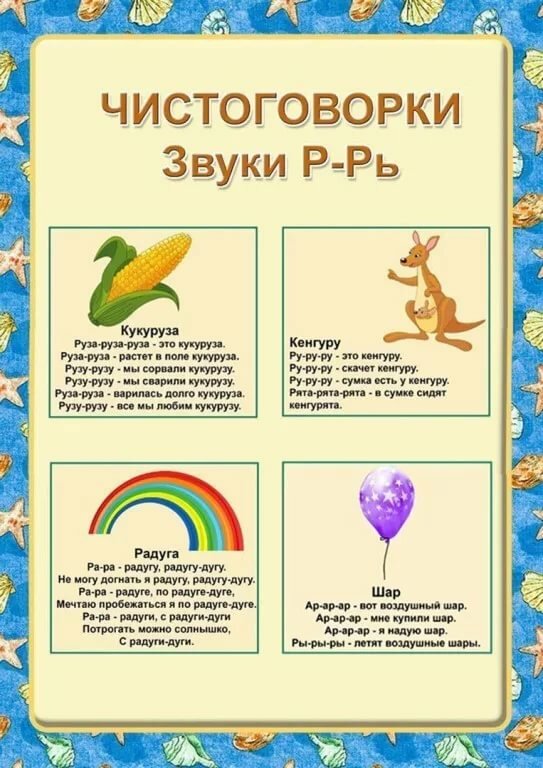 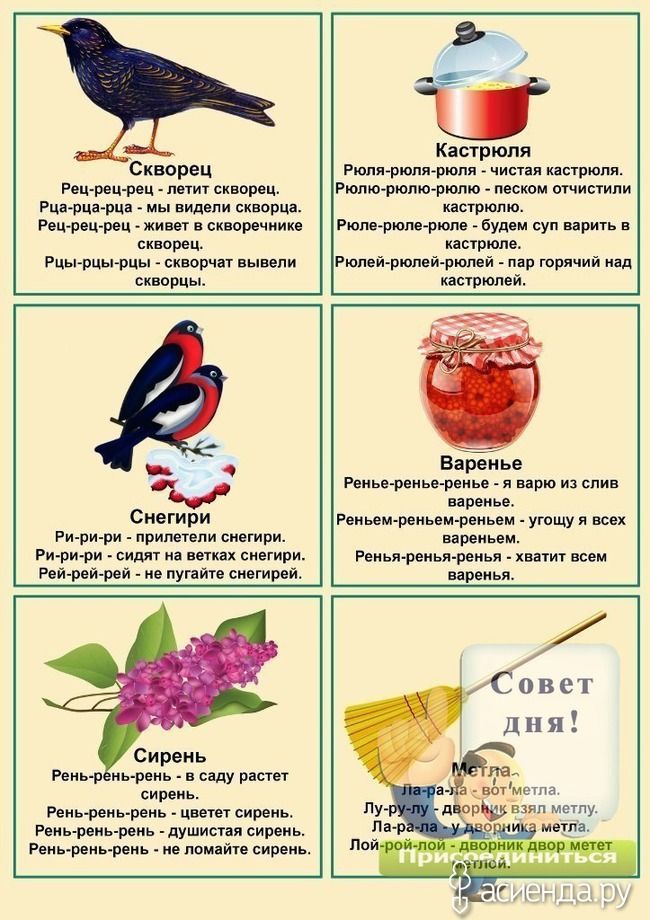 